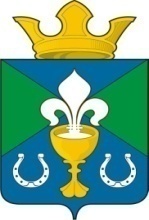 РОССИЙСКАЯ ФЕДЕРАЦИЯСВЕРДЛОВСКАЯ ОБЛАСТЬГЛАВА МУНИЦИПАЛЬНОГО ОБРАЗОВАНИЯ ОБУХОВСКОЕ СЕЛЬСКОЕ ПОСЕЛЕНИЕ П О С Т А Н О В Л Е Н И Е от 23.04.2019 г.                                № 120                                    с. ОбуховскоеО внесении на рассмотрение в Думу муниципального образования «Обуховское сельское поселение» проекта решения Думы муниципального образования «Обуховское сельское поселение» «Об утверждении отчета об исполнении бюджета муниципального образования «Обуховское сельское поселение» за 2018 год»В соответствии с Решением Думы муниципального образования «Обуховское сельское поселение» от 01.11.2011 № 233 «Об утверждении Положения о бюджетном процессе в муниципальном образовании «Обуховское сельское поселение» (в редакции от 17.10.2013 года № 12, от 16.04.2015 года № 135, от 12.11.2015 года № 155, от 20.10.2016г. № 212)Постановляю:	 1. Одобрить проект решения Думы муниципального образования «Обуховское сельское поселение» «Об утверждении  отчета   об   исполнении  бюджета муниципального образования «Обуховское сельское поселение» за 2018 год». 2. Внести  на   рассмотрение  в Думу муниципального образования «Обуховское сельское поселение» до 1 мая 2019 года проект решения Думы муниципального образования «Обуховское сельское поселение» «Об утверждении  отчета   об   исполнении  бюджета муниципального образования «Обуховское сельское поселение» за 2018 год» (прилагается). 3. Контроль за исполнением настоящего Постановления оставляю за собой.Глава муниципального образования«Обуховское сельское поселение»	                    		В.И.Верхорубов